PSYC 300A : Abnormal psychologyDistance EducationUniversity of british columbia Acknowledgement 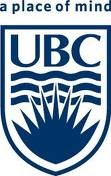 UBC’s Point Grey Campus is located on the traditional, ancestral, and unceded territory of the xwməθkwəy̓əm (Musqueam) people. The land it is situated on has always been a place of learning for the Musqueam people, who for millennia have passed on in their culture, history, and traditions from one generation to the next on this site.Course InformationPrerequisitesEither (a) PSYC 100, or (b) all of PSYC 101, PSYC 102, or (c) 6 credits of 200-level Psychology (but not 205 or 263).ContactsCourse Instructor Biographical Statement Dr. Michel is a sessional lecturer in the Department of Psychology. She teaches Abnormal Psychology (undergraduate level) and Treating Child Disorders (graduate level). She also works as a clinician with children and youth (ages 5-22) and their families at the DBT Centre of Vancouver. Dr. Michel earned her doctorate in Clinical Science at Harvard University and completed her pre-doctoral internship at the Alpert Medical School at Brown University. Her research interests include child and adolescent suicide and self-injury, as well as factors that influence their response to treatment. Course StructureThis course is a self-directed lecture-based course with modules containing lecture videos (slides, voiceover, and transcript), thought questions, and additional reading and online video resources. Lecture vidoes use ViDeX technology. ViDeX is a video navigation and annotation program created by the Electrical and Computer Engineering Department at UBC. Schedule of TopicsWeek 1	Overview of Abnormality, Research Design, Historical ViewsWeek 2	Causes of Mental IllnessWeek 3	Treatment for Mental IllnessWeek 4	Stress and AnxietyWeek 5	Anxiety and Related DisordersWeek 6	Midterm ExamWeek 7	Mood DisordersWeek 8	Suicide and Eating DisordersWeek 9	Substance Use DisordersWeek 10	Psychosis and SchizophreniaWeek 11	Childhood DisordersWeek 12	Personality DisordersWeek 13	Legal and Ethical IssuesWeek 14	Final Exam PeriodLearning OutcomesIn this course, we will examine the nature of abnormal psychology, paying close attention to factors that contribute to the etiology (what causes it), presentation (the signs and symptoms), and treatment (how to reduce symptoms and suffering) of mental illness. In order to construct the most complete picture, we will approach this from multiple angles, including biological, psychological, and social perspectives. The primary goal of this course is to develop your ability to think critically about how we think about mental illness using theory, research findings, logic, and applied knowledge. A secondary goal is to become educated consumers of mental health information to be able to predict the factors that increase the likelihood of a given disorder developing and discriminate between treatment types based on efficacy demonstrated in the research literature.  Learning ActivitiesOver the course of the term, students will watch and listen to lecture videos, have regular small group discussions about selected topics, take quizzes to integrate and apply their knowledge to novel questions/cases, and take 2 exams (midterm and final). There will be regular opportunities to ask questions and discuss issues with Dr. Michel and other students during virtual office hours.Learning MaterialsHooley, J.M., Butcher, J.N., Nock, M.K., & Mineka, S. (2017). Abnormal psychology (17th edition). Boston, MA: Pearson Education.This is available in the following formats, any of which are acceptable:Hardcover textbook (used or new)Loose leaf textbook (used or new)Revel (an eTextbook), which has features that improve accessibility (e.g., an app for smart phones, audio of all of the text, test-your-knowledge quizzes to help you learn as you go)Revel + loose leaf versionFor more information about all things textbook-related, go to the Assignments page on the course Canvas site and look at posts under Textbook readings. If you elect to use Revel, there is a post there on the steps to access it. For availability at the UBC bookstore, go to https://shop.bookstore.ubc.ca/courselistbuilder.aspx.Assessments of LearningAssessment of learning will be based on performance on assigned tasks with the following weightings:Discussions		8%Quizzes		15%Midterm exam	25%Final exam		52%**Please do not rely on Canvas to correctly calculate your grade in the course. There are many things that can go wrong in Canvas's calculations. Course grades are calculated independent of Canvas.**DISCUSSIONSStudents are required to post responses to questions/prompts that address an issue related to the lectures/reading assignments for the week. There are 7 graded discussions that will become available over the course of the term. Students are only required to respond to 4. Responses are grades 2 points for a thoughtful response, 1 point for a cursory response, and 0 points for no response. You may post as many responses as you like; however, only your first original response to the question in each discussion will be graded. You will be assigned to a small discussion group for the term to keep these discussions engaging. For more information, see the Graded Discussion Instructions post on the Assignments page.QUIZZESQuizzes are assigned every couple of weeks to ensure comprehension of the material and help prepare you for the midterm and final exams. They range from 5-10 questions each and are open book. There will be 5 quizzes and they are given online (on Canvas). For more information, see the Quiz Instructions post on the Assignments page.EXAMSThe midterm and final exams will include multiple-choice, short answer, and fill-in-the-blank questions. They will cover material from lectures, discussion posts, and information included on the modules. All students will be expected to write the midterm and final exams online with Proctorio (a remote proctoring service) in their own personal space. You will need a Windows or Mac desktop or laptop computer that has a working microphone and webcam to use Proctorio. For additional information on Proctorio, see Exam Information – Proctorio on the Assignments page.The midterm exam will be available on Canvas from 12:00am-11:59pm (Pacific Time) on the Thursday of Week 6. You will have 2 consecutive hours to take the exam during that time. The final exam will be offered during the regular exam period. Do not make travel plans before the final exam schedule comes out; there is no alternative exam date. For more information, see the Midterm Exam and Final Exam posts on the Assignments page.Students have the right to view their marked examinations with the instructor, if they apply to do so within a month of receiving their final grades. However, the examination itself is the property of the university.LATE/MISSED ASSIGNMENTSLate assignments will not be accepted, unless accompanied by a physician’s note documenting the student’s incapacitating illness with the dates of incapacity.The midterm will be given only on the published date. Students with a physician’s note documenting the illness and dates of inability to participate in schoolwork will have their marks adjusted accordingly; only under rare circumstances will a makeup midterm exam be offered.   Students who miss the final exam must apply for academic concession from Arts Academic Advising or the Centre for Accessibility. Makeup final exams may consist entirely of essay questions.University PoliciesUBC provides resources to support student learning and to maintain healthy lifestyles but recognizes that sometimes crises arise and so there are additional resources to access including those for survivors of sexual violence. UBC values respect for the person and ideas of all members of the academic community. Harassment and discrimination are not tolerated nor is suppression of academic freedom. UBC provides appropriate accommodation for students with disabilities and for religious observances. UBC values academic honesty and students are expected to acknowledge the ideas generated by others and to uphold the highest academic standards in all of their actions.Details of the policies and how to access support are available on the UBC Senate website.Learning AnalyticsLearning analytics includes the collection and analysis of data about learners to improve teaching and learning. This course will be using the following learning technologies: Canvas and ViDeX. These tools capture data about your activity and provide information that can be used to improve the quality of teaching and learning. In this course, I plan to use analytics data to: View overall class progressAssess overall class understanding (via statistics on quizzes and exams) Review statistics on course content being accessed to support improvements in the course Track participation in discussion forumsAssess your participation in the courseCopyrightAll materials of this course (course handouts, lecture slides, assessments, course readings, etc.) are the intellectual property of the Course Instructor or licensed to be used in this course by the copyright owner. Redistribution of these materials by any means without permission of the copyright holder(s) constitutes a breach of copyright and may lead to academic discipline.Version: September 1, 2019Course TitleCourse Code NumberCredit ValueAbnormal PsychologyPSYC 300A 99A3Course InstructorContact DetailsOffice LocationOffice HoursDr. Bethany Michelbmichel@psych.ubc.ca*include the course number (300A 99A) in the subject line of your emailYou can typically expect a response within 3 days. If you haven’t heard back after this time, feel free to email again.You are also encouraged to email the TA.Kenny Bldg, room 2402Virtual office hours are held online every few weeks on Canvas. See Virtual Office Hours -- Dates on the Discussion page on Canvas for dates.To attend, go to the Collaborate Ultra tab on the menu to access the discussion rooms on the date & time of scheduled office hours.You will need to enable microphone (and video, if you like) access to be heard (and seen). Otherwise, you will need to type in your questions.